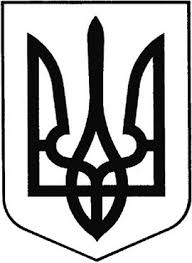 ГРEБІНКІВСЬКА СEЛИЩНА РАДА Білоцeрківського району Київської області ВИКОНАВЧИЙ КОМІТЕТ Р О З П О Р Я Д Ж E Н Н Явід 11  січня 2022 року               смт Гребінки                                 №02-АГП                      Про створення комісії по впорядкуванню зелених насаджень в смт ГребінкиЗ метою розгляду заяви депутата Гребінківської селищної ради Вангородської Л.О. (вх. № 629/03-21 від 09.11.2021 р), керуючись ст. 30 Закону України «Про місцеве самоврядування в Україні», Постановою Кабінету Міністрів України від 01.08.2006 року № 1045 «Про затвердження Порядку видалення дерев, кущів, газонів і квітників у населених пунктах» та з метою забезпечення контролю за видаленням зелених насадженьЗОБОВ’ЯЗУЮ :Створити комісію з питань впорядкування аварійних зелених та сухостійних насаджень Гребінківської селищної ради, які розташовані на території смт Гребінки у наступному складі:Голова комісії: Васющенко Олександр Анатолійович – перший заступник селищного голови;Секретар комісії: Похватна Галина Петрівна – спеціаліст ІІ категорії – землевпорядник відділу земельних відносин та архітектури;Члени комісії : - Руденко Василь Миколайович – начальник відділу економічного розвитку, ЖКГ, капітального будівництва та інфраструктури;-Васьковська Лариса Петрівна – спеціаліст І категорії – землевпорядник відділу земельних відносин та архітектури;-Ляхоцький Ігор Олександрович – старший інспектор відділу економічного розвитку, ЖКГ, капітального будівництва та інфраструктури;-Парфьонов Михайло Сергійович – директор КП «Гребінківське ЖКГ»;-Вороніна Наталія Володимирівна – начальник відділу-головний архітектор відділу земельних відносин  та архітектури;-Представник Державної екологічної інспекції Столичного округу;        2.Контроль за виконанням цього розпорядження залишаю за собою.   Перший заступник                                                  Олександр ВАСЮЩЕНКО  селищного голови